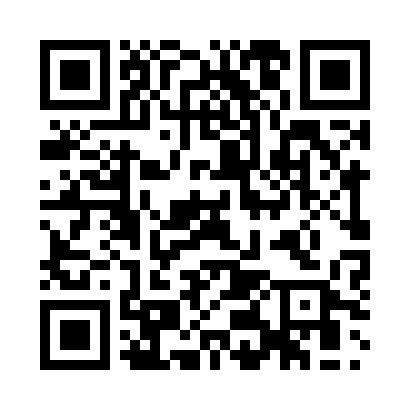 Prayer times for Ahrenviol, GermanyWed 1 May 2024 - Fri 31 May 2024High Latitude Method: Angle Based RulePrayer Calculation Method: Muslim World LeagueAsar Calculation Method: ShafiPrayer times provided by https://www.salahtimes.comDateDayFajrSunriseDhuhrAsrMaghribIsha1Wed3:065:441:205:268:5811:272Thu3:055:421:205:278:5911:273Fri3:045:401:205:289:0111:284Sat3:035:381:205:289:0311:295Sun3:025:361:205:299:0511:306Mon3:025:341:205:309:0711:307Tue3:015:321:205:319:0911:318Wed3:005:301:205:329:1011:329Thu2:595:281:205:329:1211:3310Fri2:585:261:205:339:1411:3311Sat2:585:241:205:349:1611:3412Sun2:575:221:205:349:1811:3513Mon2:565:211:205:359:1911:3614Tue2:555:191:205:369:2111:3615Wed2:555:171:205:379:2311:3716Thu2:545:151:205:379:2511:3817Fri2:545:141:205:389:2611:3918Sat2:535:121:205:399:2811:3919Sun2:525:111:205:399:3011:4020Mon2:525:091:205:409:3111:4121Tue2:515:081:205:409:3311:4222Wed2:515:061:205:419:3411:4223Thu2:505:051:205:429:3611:4324Fri2:505:031:205:429:3711:4425Sat2:495:021:205:439:3911:4526Sun2:495:011:205:449:4011:4527Mon2:485:001:205:449:4211:4628Tue2:484:581:215:459:4311:4729Wed2:484:571:215:459:4511:4730Thu2:474:561:215:469:4611:4831Fri2:474:551:215:469:4711:48